Острые кишечные инфекции (ОКИ) – это многочисленная группа острых инфекционных заболеваний с преимущественным поражением желудочно-кишечного тракта. Источниками возбудителей инфекции являются больные люди или вирусоносители (при отсутствии  клинических симптомов заболевания они выделяют возбудителя в окружающую среду). Возбудители кишечных инфекций: - обладают высокой устойчивостью во внешней среде, сохраняют свои болезнетворные свойства в течение продолжительного времени; в пищевых продуктах не только сохраняются, но и активно размножаются, не меняя при этом внешнего вида и вкуса продукта;погибают при действии высокой температуры, например, при кипячении.Симптомы заболевания: боль в животе, тошнота, рвота и диарея, повышение температуры тела, а в тяжелых случаях – обезвоживание и интоксикация.Наибольший подъем заболеваемости кишечными инфекциями наблюдается в летне-осенний период, что связано с выездами на отдых, потреблением овощей и фруктов, уличной торговлей скоропортящимися продуктами, нарушением водного режима и др. Опасность заражения кишечными инфекциями представляют продукты, употребляемые в холодном виде, без тепловой обработки, например, салаты, заливные, молоко и молочные продукты, мясные полуфабрикаты. К заражению ОКИ может привести употребление для питья, мытья посуды и рук, овощей и фруктов воды из открытых водоемов, талой воды. Заражение может произойти при купании в неустановленных местах.тщательное мытье рук с мылом перед приемом пищи и ее приготовлением,  после посещения туалета;воду для питья употреблять кипяченную, бутилированную или из питьевого фонтанчика с системой доочистки водопроводной воды;овощи и фрукты, в том числе цитрусовые и бананы употреблять только после мытья их чистой водой и ошпаривания кипятком;разливное молоко употреблять после кипячения;творог, приготовленный из сырого молока или развесной, лучше употреблять только в виде блюд с термической обработкой;выделять разделочный инвентарь (ножи, доски) отдельно для сырых и готовых продуктов;скоропортящиеся продукты сохранять в холодильниках в пределах допустимых сроков хранения, не допускать соприкосновения готовых продуктов и не прошедших термическую обработку;следить за чистотой  жилища (частое проветривание, ежедневное проведение влажной уборки) и предметов обихода, уничтожать мух; систематически опорожнять и мыть емкости для сбора бытовых отходов;купаться в открытых водоемах только в специально отведенных местах.Соблюдение  простых правил гигиены поможет Вам уберечь себя и своих близких от заболевания острыми кишечными инфекциями                                                                                                                             При возникновении признаков кишечной инфекции следует немедленно обратиться за медицинской помощью к врачу, выполнять и соблюдать его назначения и рекомендации.Никакого самолечения, не принимать самостоятельно никаких лекарств, особенно антибиотиков!Несвоевременное обращение за медицинской помощью может отрицательно сказаться на здоровье и привести к заражению окружающих.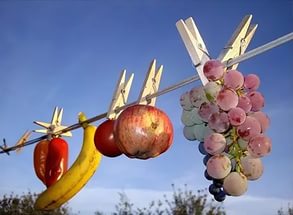 Подготовил: помощник врача-эпидемиолога Т.Е. Хмельницкая                                                                        Тираж 200 экз.Государственное учреждение«Новогрудский зональный центр гигиены и эпидемиологии»(памятка для населения)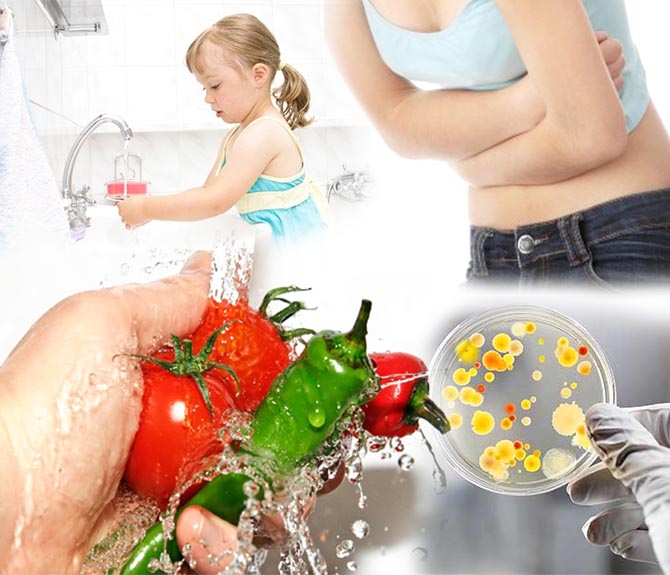 2018